PENGARUH KARAKTERISTIK INDIVIDU DAN IKLIM ORGANISASI TERHADAP KINERJA KARYAWAN DI KOPERASI PETERNAKAN SAPI BANDUNG UTARA ( KPSBU ) JAWA BARATDRAFT SKRIPSIUntuk memenuhi salah satu syarat sidang skripsiGuna memperoleh gelar Sarjana EkonomiOleh :Sigit Suranto094010062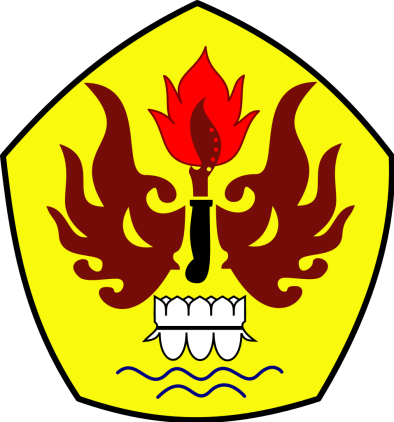 PROGRAM STUDI MANAJEMENFAKULTAS EKONOMIUNIVERSITAS PASUNDAN2016